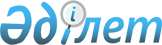 О внесении изменений и дополнений в постановления Правительства Республики Казахстан от 30 июня 2007 года № 556 "Об утверждении Правил возмещения затрат хозяйствующим субъектам, осуществляющим хранение государственного резерва, а также возмещения затрат за материальные ценности государственного резерва, выпускаемые для предупреждения и ликвидации последствий чрезвычайных ситуаций, оказания регулирующего воздействия на рынок и гуманитарной помощи" и от 26 февраля 2009 года № 220 "Об утверждении Правил исполнения бюджета и его кассового обслуживания"
					
			Утративший силу
			
			
		
					Постановление Правительства Республики Казахстан от 2 апреля 2014 года № 306. Утратило силу постановлением Правительства Республики Казахстан от 25 апреля 2015 года № 325      Сноска. Утратило силу постановлением Правительства РК от 25.04.2015 № 325 (вводится в действие со дня его первого официального опубликования).      Правительство Республики Казахстан ПОСТАНОВЛЯЕТ:



      1. Внести в некоторые решения Правительства Республики Казахстан следующие изменения и дополнения:



      1) утратил силу постановлением Правительства РК от 31.07.2014 № 865. 



      2) в постановлении Правительства Республики Казахстан от 26 февраля 2009 года № 220 «Об утверждении Правил исполнения бюджета и его кассового обслуживания» (САПП Республики Казахстан, 2009 г., № 12, ст. 86):



      Правила исполнения бюджета и его кассового обслуживания, утвержденные указанным постановлением:



      дополнить пунктами 421-2 и 421-3 следующего содержания:

      «421-2. Возмещение затрат за материальные ценности, выпущенные из государственного материального резерва для предупреждения чрезвычайных ситуаций природного и техногенного характера и оказания регулирующего воздействия на рынок, осуществляется из резерва Правительства Республики Казахстан на неотложные затраты на основании решения Правительства Республики Казахстан.

      421-3. Возмещение затрат за выпущенные материальные ценности государственного материального резерва в порядке разбронирования осуществляется в течение двенадцати месяцев со дня принятия Правительством Республики Казахстан решения о разбронировании материальных ценностей государственного материального резерва.».



      2. Настоящее постановление вводится в действие по истечении десяти календарных дней после дня его первого официального опубликования.      Премьер-Министр

      Республики Казахстан                       С. Ахметов
					© 2012. РГП на ПХВ «Институт законодательства и правовой информации Республики Казахстан» Министерства юстиции Республики Казахстан
				